FEDERATION ALGERIENNE  DE  FOOTBALL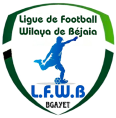 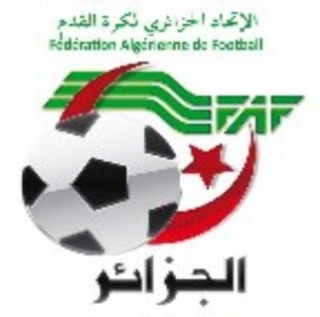 LIGUE DE  FOOTBALL  DE  LA  WILAYA  DE  BEJAIACité DES FRERES BOURENINE  BEJAIATel ( fax) 034 125 465                                                       Mail : liguefootballbejaia@gmail.comMembres présents :                                	            AMGHAR                               DJOUDER         MOSTPHAOUI       AOUCHICHE                                 BENMOUHOUB        YAHI        Dr. HOCINE                                   YAMOUNI       MEHDI      Melle/FRISSOU Membres absents (excusés):  ABDELFETTAH - BOUZELMADEN - IDIR (Convalescent).                Après avoir souhaité la bienvenue aux membres Présents, Monsieur AMGHAR Idir, Président de la Ligue invita les présents a observé une minute de silence ensuite place à la lecture de l’ordre du jour.Ordre du jour :Lecture du courrier « arrivée ».Compte-rendu des travaux des commissions.Questions diverses.COURRIER : ARRIVEEA- D.J.S :Réunion de préparation rencontre ligue II et D III amateur. Noté.PV de la réunion de préparation des rencontres ligue III amateur. Remerciements.B- CLUBS :ASAS : A/S non déplacement de l’équipe « Séniors » à Akfadou. Noté.ASB : Rapport A/S non déplacement de l’équipe « U17 » à Sidi Aich. Noté.JIO : Annulation de licence entraineur. Noté.OT : Rapport A/S de la rencontre « U15 »« OSTi /JSI » (participation d’un joueur appartenant au club O Tibane. Noté.C –DIVERSOPOW de Bejaia : Sollicitant des arbitres pour tournoi de Football. Noté.                                    DEPARTEMENT DE L’ADMINISTRATION                                                          ET FINANCES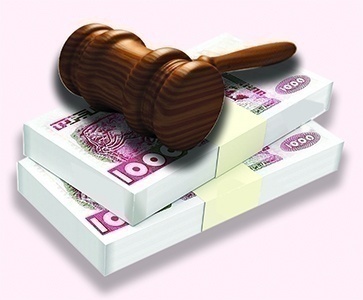 Membres présents : ABDELFETTAH       DAF      IDIRENE                 Membre      DJOUDER               SG      Ordre du jour :  Recouvrement des amendes parues au BO N° 22.Rappel Article 133 : Amendes Les amendes infligées à un club doivent être réglées dans un délai de trente (30) jours à compter de la date de notification. Passé le délai de trente (30) jours et après une dernière mise en demeure pour paiement sous huitaine, la ligue défalquera un (01) point par mois de retard à l’équipe seniors du club fautif. NOTE    AUX   CLUBSConformément aux dispositions de l’article 133 des RG relatif aux amendes, les Clubs concernés sont tenus de s’acquitter des montants indiqués ci-dessous au plus tard le Dimanche 28 Avril 2024 à 16 heure, soit en espèces soit par versement bancaire au compte B. E. A  N° : 00200040400425009397.      Après versement, il y a lieu d’adresser à la Ligue la copie du bordereau de      Versement bancaire.ETAT RECAPITULATIF DES AMENDESFEDERATION ALGERIENNE DE FOOTBALL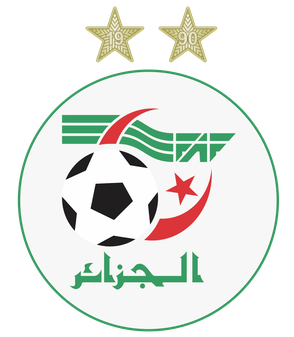 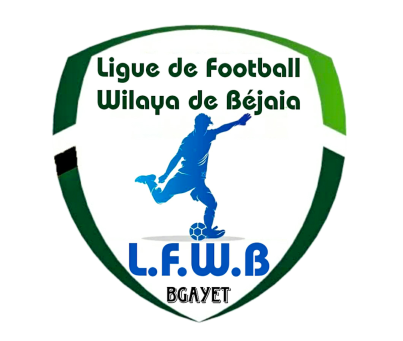 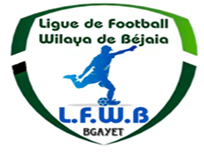 الاتحاد الجزائري لكرة القدمLIGUE DE FOOT BALL DE LA WILAYA DE BEJAIAرابطة كرة القدم لولاية بجايةCOMMISSION JURIDICTIONNELLE DE DISCIPLINEMembres présents :Melle   FRISSOU        NADIA              JuristeMr      MEZIANE       KARIM             SecrétaireMr.     DJOUDER       A/MADJID      S/GENERALMembre absent (excusé) : Mr  IDIR   LAID  Membre (convalescent).Ordre du jour :   Traitements des Affaires Disciplinaires.Division « HONNEUR »Division «PRE- HONNEUR »Division « JEUNES– U19 »Division « jeunes– U17 »ETAT RECAPITULATIF DES AFFAIRES   DISCIPLINAIRES TRAITEESJournées du23-24.25 / ET 26 .03.2024FEDERATION ALGERIENNE DE FOOTBALLالاتحاد الجزائري لكرة القدمLIGUE DE FOOT BALL DE LA WILAYA DE BEJAIAرابطة كرة القدم لولاية بجايةMembres présents :Mr     MOSTPHAOUI        LACHEMI             Président C.SMr     AIT IKHLEF              BACHIR                MembreMr     BETKA                     BOUZID                MembreMembres présents :Mr     AOUCHICHE          EL DJOUDI             Président C.JMr     LARABI                  SAID                        MembreMr     TABET                    YAHIA                     MembreObjet : étude des affaires litigieusesAffaire N° 32 : Rencontre   EFACS – ASB  (U17)  du 23/03/2024Non déroulement de la rencontreAprès lecture de la feuille de match Attendu que la rencontre du championnat « U17 » EFACS / ASB était régulièrement programmée au stade de Sidi Aich ; Attendu qu’à l’heure prévue de la rencontre,  l’équipe de l’ASB ne s’est pas présentée sur le terrain ;Attendu qu’en application de l’Article 67 du Règlement des Championnats de Football des catégories des Jeunes et après attente du délai règlementaire d’un quart d’heure (1/4), l’Arbitre Principal constatant effectivement l’absence de l’équipe : AS Bouhamza, annula la rencontre ;Par ces motifs, la Commission décide :Phase retour : 1ier  FORFAITMatch perdu par pénalité à l’équipe U17 du club ASB au profit de celle du club EFACS sur le score de 03 buts à 00.Amende de  15 000,00 DA (Quinze Mille Dinars) au club ASB ;Art : 52 (amendé) du Règlement des championnats de football des catégories de jeunes.Affaire N° 33 : Match OCA / ASAS (Séniors) du 23-03-2024                 Non déroulement de la rencontre.                - Après lecture de la feuille de match ; - Vu les pièces versées au dossier ; Attendu que la rencontre du championnat « séniors » OC Akfadou/ AS Ait Smail était régulièrement programmée le Samedi 23/03/2024 à 14H30 au stade d’Akfadou ;Attendu qu’à l’heure prévue de la rencontre, l’Equipe locale du CSA : OC Akfadou ainsi que les arbitres officiellement désignés étaient présents aux lieu et heure prévus de la rencontre,Attendu que le non déroulement de la rencontre est motivé par l’absence de l’équipe visiteuse du CSA : AS Ait Smail ; Attendu qu’en application des articles 62 et 78 du Règlement des Championnats de Football Amateur et après attente du délai règlementaire d’un quart d’heure (1/4), l’Arbitre Principal constatant effectivement l’absence de l’Equipe du CSA : SA Ait Smail, annula la rencontre ; Attendu que dans son rapport le club du CSA : AS Ait Smail explique son absence au stade d’Akfadou suite à une panne de bus survenue à Amizour ;Attendu que le club du CSA : AS Ait Smail n’a pas pu avoir le rapport des services de sécurité de la localité ou la panne a eu lieu (Amizour) ;Attendu que dans ce cas de figure le rapport du club est insuffisant pour justifier son absence ;                        Par ces motifs, la Commission décide :                                          FORFAIT : « PHASE RETOUR » Match perdu par pénalité à l’équipe « Seniors » du CSA : AS Ait Smail pour en attribuer le gain du match à l’équipe du CSA : OC Akfadou qui marque trois (3) points et un score de Trois (03) buts à Zéro (00). Défalcation de Six (06) points à l’équipe « Seniors » du CSA : AS Ait Smail.Quinze Mille Dinars d’amende (15.000 DA) au CSA : AS Ait Smail.Art : 62 et 78 du Règlement des championnats de football amateur (Phase retour).FEDERATION ALGERIENNE DE FOOTBALLالاتحاد الجزائري لكرة القدمLIGUE DE FOOT BALL DE LA WILAYA DE BEJAIAرابطة كرة القدم لولاية بجايةDIRECTION DES COMPETITIONSHONNEURPROGRAMMATION  18° JOURNEEVENDREDI 29 MARS 2024SAMEDI 30 MARS 2024**********************************PRE-HONNEURPROGRAMMATION  18° JOURNEESAMEDI 30 MARS 2024**********************************JEUNES GROUPE « 1 »PROGRAMMATION 15° JOURNEEDIMANCHE 31 MARS 2024LUNDI 01 AVRIL 2024MARDI 02 AVRIL 2024**********************************PROGRAMMATION 16° JOURNEEJEUDI 04 AVRIL 2024**********************************JEUNES GROUPE « 2 »PROGRAMMATION 16° JOURNEEDIMANCHE 31 MARS 2024LUNDI 01 AVRIL 2024**********************************PROGRAMMATION 17° JOURNEEJEUDI 04 AVRIL 2024**********************************JEUNES GROUPE « 3 »PROGRAMMATION 15° JOURNEEDIMANCHE 31 AVRIL 2024**********************************PROGRAMMATION 16° JOURNEEMERCREDI 03 AVRIL 2024**********************************JEUNES GROUPE « A »PROGRAMMATION 15° JOURNEESAMEDI 30 MARS 2024**********************************PROGRAMMATION 16° JOURNEESAMEDI 30 MARS 2024MERCREDI 03 AVRIL 2024**********************************PROGRAMMATION 17° JOURNEEJEUDI 04 AVRIL 2024**********************************JEUNES GROUPE « B »PROGRAMMATION 14° JOURNEEVENDREDI 29 MARS 2024DIMANCHE 31 MARS 2024LUNDI 01 AVRIL 2024**********************************PROGRAMMATION 15° JOURNEELUNDI 01 AVRIL 2024JEUDI 04 AVRIL 2024**********************************JEUNES GROUPE « C »PROGRAMMATION MATCH DE RETARDSAMEDI 30 MARS 2024**********************************PROGRAMMATION 15° JOURNEEDIMANCHE 31 MARS 2024MARDI 02 AVRIL 2024**********************************PROGRAMMATION 16° JOURNEEJEUDI 04 AVRIL 2024**********************************SOUS TOUTES RESERVES DE CHANGEMENT.DIVISION HONNEURCLASSEMENT 17° JOURNEESOUS TOUTES RESERVESDIVISION PRE-HONNEURCLASSEMENT 17° JOURNEESOUS TOUTES RESERVESCOMMISSIONS TRAVAUX 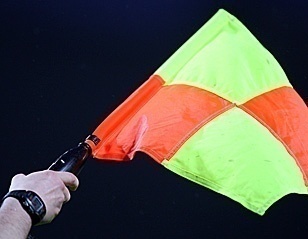 Causeries hebdomadaires.Désignation des arbitres pour les rencontres du 29 et 30 Mars 2024 (Honneur,  Pré-Honneur).Désignation des arbitres pour les rencontres des vacances scolaires (jeunes).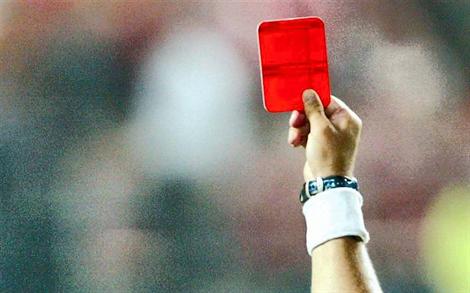 Etude de 12 affaires disciplinaires.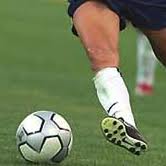 Homologation des résultats de la 17° journée « Honneur » séniors.Classement « Honneur» séniors.Homologation des résultats de la 17° journée « Pré-Honneur » séniors.Programmation de la 18° journée Honneur.Programmation de la 18° journée Pré-Honneur. Programmation catégorie jeunes :(U15-U17-U19)15° journée Groupe  « 1 ».16° et 17° journée Groupe « 2 ».15° et 16° journée Groupe  « 3 ».(U15-U17)16° journée Groupe  « A ».14° et 15° journée Groupe  « B ».15° journée Groupe  « C ».Formation 1er degré :Du dimanche 24/03/2024 au Jeudi 04/04/2024.N°CLUBDIVISIONAMENDE CJDAMENDE  DOC1US BENI MANSOURHONNEUR1 500,002AS OUED GHIR10 000,003JSB AMIZOUR5 500,004ES SMAOUNPRE-HONNEUR10 000,005JST ADEKARPRE-HONNEUR5 000,006AS AIT SMAILPRE-HONNEUR15 000,007NRB SMAOUNPRE-HONNEUR10 000,008AS BOUHAMZAJEUNES15 000,00N°CLUBDIVISIONAMENDE CJDPVDELAI DE PAYEMENT 01AS OUED GHIRHONNEUR12 000,00N° 1827 Mars 202402JSB AMIZOURHONNEUR1 500,0003O M’CISNAHONNEUR7 500,0004JS I. OUAZZOUGHONNEUR5 500,0005JST ADEKARPRE-HONNEUR6 500,0001ES SMAOUNPRE-HONNEUR10 000,00N° 1907 Avril 20241NC BEJAIAHONNEUR5 000,00N° 2014 Avril 20242O M’CISNAHONNEUR15 000,003RC SEDDOUKHONNEUR10 000,004JS MELBOUHONNEUR5 000,005WRB OUZELLAGUENPRE-HONNEUR6 500,006IRB BOUHAMZAJEUNES1 500,001ARB BARBACHAHONNEUR5 000,00N° 2121 Avril 20242O M’CISNAHONNEUR7 000,003RC SEDDOUKHONNEUR10 000,004US SOUMMAMHONNEUR5 000,005JSB AMIZOURHONNEUR5 000,006CR MELLALAHONNEUR45 000,007ES SMAOUNPRE-HONNEUR7 000,008JS BEJAIAPRE-HONNEUR1 500,009AEF SAHELJEUNES1 500,0010MC BEJAIAJEUNES7 500,0011ES TIMEZRITJEUNES3 000,0012CS BOUDJELLILJEUNES1 500,0013AS S.E.TENINEJEUNES1 500,0014WA TALA HAMZAJEUNES1 500,001US BENI MANSOURHONNEUR1 500,00N° 2228 Avril 20242AS OUED GHIR10 000,00N° 2228 Avril 20243JSB AMIZOUR5 500,00N° 2228 Avril 20244ES SMAOUNPRE-HONNEUR10 000,00N° 2228 Avril 20245JST ADEKAR5 000,00N° 2228 Avril 20246AS AIT SMAIL15 000,00N° 2228 Avril 20247NRB SMAOUN10 000,00N° 2228 Avril 20248AS BOUHAMZAJEUNES15 000,00N° 2228 Avril 2024Affaire n°247 : Rencontre * JSBA –  USS * Du 22.03.2024Affaire n°247 : Rencontre * JSBA –  USS * Du 22.03.2024Affaire n°247 : Rencontre * JSBA –  USS * Du 22.03.2024Affaire n°247 : Rencontre * JSBA –  USS * Du 22.03.2024Affaire n°247 : Rencontre * JSBA –  USS * Du 22.03.2024Affaire n°247 : Rencontre * JSBA –  USS * Du 22.03.2024Affaire n°247 : Rencontre * JSBA –  USS * Du 22.03.2024TypeClubNom et PrénomLicenceMotif SanctionAmendeArticleJoueurJSBAHELLAL      NOUREDDINEJ1140(04) matchs  fermes de suspension pour insultes envers officiel5.000103JoueurJSBAMAHIOUT   ISLAMJ0194« Avertissement » JD--JoueurJSBABENZENNATI RAYANEJ5930« Avertissement » AJ--JoueurJSBALARABI          YACINEJ0229« Avertissement » CAS--JoueurJSBAMEBARKOU       WAHIBJ0230« Avertissement » JD--JoueurJSBADJOUAD         SYPHAXJ0278« Avertissement » CAS--JoueurUSSAKKAR            SIDALIJ0495« Avertissement » JD--                 JSBA                 JSBA500DA d’amende au club JSBA  pour conduite incorrecte.500DA d’amende au club JSBA  pour conduite incorrecte.500DA d’amende au club JSBA  pour conduite incorrecte.500DA d’amende au club JSBA  pour conduite incorrecte.500DA d’amende au club JSBA  pour conduite incorrecte.Affaire n° 248: Rencontre *ASOG –  CRM* Du 23.03.2024Affaire n° 248: Rencontre *ASOG –  CRM* Du 23.03.2024Affaire n° 248: Rencontre *ASOG –  CRM* Du 23.03.2024Affaire n° 248: Rencontre *ASOG –  CRM* Du 23.03.2024Affaire n° 248: Rencontre *ASOG –  CRM* Du 23.03.2024Affaire n° 248: Rencontre *ASOG –  CRM* Du 23.03.2024Affaire n° 248: Rencontre *ASOG –  CRM* Du 23.03.2024TypeClubNom et PrénomLicenceMotif SanctionAmendeArticleJoueurASOGMEHADJRI     FERHATJ0142« Avertissement » JD--JoueurASOGAYAD             MOHAMEDJ0144« Avertissement » JD--JoueurCRMCHELOUCHE   HAMZAJ3910« Avertissement » JD--JoueurCRMBOUDRIES    SAMIRJ3811« Avertissement » JD--JoueurCRMCHERRAT     MOHAMEDJ1044« Avertissement » JD--JoueurASOGAYAD AMINE  lic  N° 22W06J0445 - Avertissement non comptabilisé + 5.000 DA d’Amende pour contestation de décision (Circulaire N°002 de la FAF du 09/11/2023)AYAD AMINE  lic  N° 22W06J0445 - Avertissement non comptabilisé + 5.000 DA d’Amende pour contestation de décision (Circulaire N°002 de la FAF du 09/11/2023)AYAD AMINE  lic  N° 22W06J0445 - Avertissement non comptabilisé + 5.000 DA d’Amende pour contestation de décision (Circulaire N°002 de la FAF du 09/11/2023)AYAD AMINE  lic  N° 22W06J0445 - Avertissement non comptabilisé + 5.000 DA d’Amende pour contestation de décision (Circulaire N°002 de la FAF du 09/11/2023)AYAD AMINE  lic  N° 22W06J0445 - Avertissement non comptabilisé + 5.000 DA d’Amende pour contestation de décision (Circulaire N°002 de la FAF du 09/11/2023)JoueurASOGAGGOUNE YACINE  lic  N° 22W06J0149 - Avertissement non comptabilisé + 5.000 DA d’Amende pour contestation de décision (Circulaire N°002 de la FAF du 09/11/2023)AGGOUNE YACINE  lic  N° 22W06J0149 - Avertissement non comptabilisé + 5.000 DA d’Amende pour contestation de décision (Circulaire N°002 de la FAF du 09/11/2023)AGGOUNE YACINE  lic  N° 22W06J0149 - Avertissement non comptabilisé + 5.000 DA d’Amende pour contestation de décision (Circulaire N°002 de la FAF du 09/11/2023)AGGOUNE YACINE  lic  N° 22W06J0149 - Avertissement non comptabilisé + 5.000 DA d’Amende pour contestation de décision (Circulaire N°002 de la FAF du 09/11/2023)AGGOUNE YACINE  lic  N° 22W06J0149 - Avertissement non comptabilisé + 5.000 DA d’Amende pour contestation de décision (Circulaire N°002 de la FAF du 09/11/2023)Affaire n°249 : Rencontre * RCS –  JSIO* Du 22.03.2024Affaire n°249 : Rencontre * RCS –  JSIO* Du 22.03.2024Affaire n°249 : Rencontre * RCS –  JSIO* Du 22.03.2024Affaire n°249 : Rencontre * RCS –  JSIO* Du 22.03.2024Affaire n°249 : Rencontre * RCS –  JSIO* Du 22.03.2024Affaire n°249 : Rencontre * RCS –  JSIO* Du 22.03.2024Affaire n°249 : Rencontre * RCS –  JSIO* Du 22.03.2024TypeClubNom et PrénomLicenceMotif SanctionAmendeArticleJoueurJSIOMOUHOUBI        FAYCALJ0313« Avertissement » CAS--JoueurJSIOIHEDDADEN       SEIFEDDINEJ4030« Avertissement » CAS--Affaire n° 250 : Rencontre * ARBB –  USBM * Du 22.03.2024Affaire n° 250 : Rencontre * ARBB –  USBM * Du 22.03.2024Affaire n° 250 : Rencontre * ARBB –  USBM * Du 22.03.2024Affaire n° 250 : Rencontre * ARBB –  USBM * Du 22.03.2024Affaire n° 250 : Rencontre * ARBB –  USBM * Du 22.03.2024Affaire n° 250 : Rencontre * ARBB –  USBM * Du 22.03.2024Affaire n° 250 : Rencontre * ARBB –  USBM * Du 22.03.2024TypeClubNom et PrénomLicenceMotif SanctionAmendeArticleJoueurARBBBORDJAH       MOUNIRJ0536« Avertissement » CAS--JoueurUSBMROUABHI        AYOUBJ0106« Avertissement » JD--Affaire n° 251 : Rencontre * NRBS –  OF * Du 23.03.2024Affaire n° 251 : Rencontre * NRBS –  OF * Du 23.03.2024Affaire n° 251 : Rencontre * NRBS –  OF * Du 23.03.2024Affaire n° 251 : Rencontre * NRBS –  OF * Du 23.03.2024Affaire n° 251 : Rencontre * NRBS –  OF * Du 23.03.2024Affaire n° 251 : Rencontre * NRBS –  OF * Du 23.03.2024Affaire n° 251 : Rencontre * NRBS –  OF * Du 23.03.2024TypeClubNom et PrénomLicenceMotif SanctionAmendeArticleJoueurNRBSDJENNADI  MAHDIJ1072« Avertissement » JD--JoueurNRBSHANI           SALAHJ5880« Avertissement » CAS--JoueurNRBSBOUZIDI    IBRAHIMJ0752« Avertissement » CAS--JoueurOFIZEM         YANISJ0970« Avertissement » CAS--JoueurOFAGHOUILES     MENADJ1095« Avertissement » CAS--NRBS10.000 DA d’Amende pour capitaine  de l’équipe NRBS  suite  au regroupement  des joueurs   autour des officiels en fin de partie (l’instigateur non identifie) pour contestation de décision.  (Circulaire N°002 de la FAF du 09/11/2023)10.000 DA d’Amende pour capitaine  de l’équipe NRBS  suite  au regroupement  des joueurs   autour des officiels en fin de partie (l’instigateur non identifie) pour contestation de décision.  (Circulaire N°002 de la FAF du 09/11/2023)10.000 DA d’Amende pour capitaine  de l’équipe NRBS  suite  au regroupement  des joueurs   autour des officiels en fin de partie (l’instigateur non identifie) pour contestation de décision.  (Circulaire N°002 de la FAF du 09/11/2023)10.000 DA d’Amende pour capitaine  de l’équipe NRBS  suite  au regroupement  des joueurs   autour des officiels en fin de partie (l’instigateur non identifie) pour contestation de décision.  (Circulaire N°002 de la FAF du 09/11/2023)10.000 DA d’Amende pour capitaine  de l’équipe NRBS  suite  au regroupement  des joueurs   autour des officiels en fin de partie (l’instigateur non identifie) pour contestation de décision.  (Circulaire N°002 de la FAF du 09/11/2023)Affaire n° 252: Rencontre *ESS –  NRBS * Du 26.03.2024    MATCH DE RETARDAffaire n° 252: Rencontre *ESS –  NRBS * Du 26.03.2024    MATCH DE RETARDAffaire n° 252: Rencontre *ESS –  NRBS * Du 26.03.2024    MATCH DE RETARDAffaire n° 252: Rencontre *ESS –  NRBS * Du 26.03.2024    MATCH DE RETARDAffaire n° 252: Rencontre *ESS –  NRBS * Du 26.03.2024    MATCH DE RETARDAffaire n° 252: Rencontre *ESS –  NRBS * Du 26.03.2024    MATCH DE RETARDAffaire n° 252: Rencontre *ESS –  NRBS * Du 26.03.2024    MATCH DE RETARDTypeClubNom et PrénomLicenceMotif SanctionAmendeArticleJoueurESSYAMOUNI       YOUBAJ6040« Avertissement » JD--JoueurNRBSBOUZIDI          BRAHIMJ0752« Avertissement » AJ--Joueur    NRBSBOUABBAS     Ab/HALIMJ1494« Avertissement » AJ--Joueur      ESSBENHAMMA  FADI   lic  N° 22W06J0464 - Avertissement non comptabilisé + 5.000 DA d’Amende pour contestation de décision (Circulaire N°002 de la FAF du 09/11/2023)BENHAMMA  FADI   lic  N° 22W06J0464 - Avertissement non comptabilisé + 5.000 DA d’Amende pour contestation de décision (Circulaire N°002 de la FAF du 09/11/2023)BENHAMMA  FADI   lic  N° 22W06J0464 - Avertissement non comptabilisé + 5.000 DA d’Amende pour contestation de décision (Circulaire N°002 de la FAF du 09/11/2023)BENHAMMA  FADI   lic  N° 22W06J0464 - Avertissement non comptabilisé + 5.000 DA d’Amende pour contestation de décision (Circulaire N°002 de la FAF du 09/11/2023)BENHAMMA  FADI   lic  N° 22W06J0464 - Avertissement non comptabilisé + 5.000 DA d’Amende pour contestation de décision (Circulaire N°002 de la FAF du 09/11/2023)JoueurESSBENHAMMA  FOUAD  lic  N° 22W06J0424 - Avertissement non comptabilisé + 5.000 DA d’Amende pour contestation de décision (Circulaire N°002 de la FAF du 09/11/2023)BENHAMMA  FOUAD  lic  N° 22W06J0424 - Avertissement non comptabilisé + 5.000 DA d’Amende pour contestation de décision (Circulaire N°002 de la FAF du 09/11/2023)BENHAMMA  FOUAD  lic  N° 22W06J0424 - Avertissement non comptabilisé + 5.000 DA d’Amende pour contestation de décision (Circulaire N°002 de la FAF du 09/11/2023)BENHAMMA  FOUAD  lic  N° 22W06J0424 - Avertissement non comptabilisé + 5.000 DA d’Amende pour contestation de décision (Circulaire N°002 de la FAF du 09/11/2023)BENHAMMA  FOUAD  lic  N° 22W06J0424 - Avertissement non comptabilisé + 5.000 DA d’Amende pour contestation de décision (Circulaire N°002 de la FAF du 09/11/2023)Affaire n° 253: Rencontre *JSB  –  JST  * Du 26.03.2024    Affaire n° 253: Rencontre *JSB  –  JST  * Du 26.03.2024    Affaire n° 253: Rencontre *JSB  –  JST  * Du 26.03.2024    Affaire n° 253: Rencontre *JSB  –  JST  * Du 26.03.2024    Affaire n° 253: Rencontre *JSB  –  JST  * Du 26.03.2024    Affaire n° 253: Rencontre *JSB  –  JST  * Du 26.03.2024    Affaire n° 253: Rencontre *JSB  –  JST  * Du 26.03.2024    TypeClubNom et PrénomLicenceMotif SanctionAmendeArticleJoueurJSBGUEDJALI          RAYANEJ1134« Avertissement » JD--JoueurJSTASAIDI             HOCINEJ0913« Avertissement » JD--Vu la feuille de match.Après lecture du rapport de l’officiel de la rencontre (arbitre), signalant une tentative d’agression de Mr : CHERTOUK   MOHAND (JSTA)  Lic N° :  22W06 J1289 en fin de partie au lieu d’une agression comme signalé sur la feuille de match.Après audition de l’arbitre de la rencontre,Par ces motifs, la commission décide Mr: CHERTOUK   MOHAND (JOUEUR-JSTA LN°.22W06 J1289- –SANCTION-HUIT (08) matchs fermes de suspension  pour tentative d’agression envers officiel + Amende de 5.000 DA (ART 120 RG AMATEUR).Vu la feuille de match.Après lecture du rapport de l’officiel de la rencontre (arbitre), signalant une tentative d’agression de Mr : CHERTOUK   MOHAND (JSTA)  Lic N° :  22W06 J1289 en fin de partie au lieu d’une agression comme signalé sur la feuille de match.Après audition de l’arbitre de la rencontre,Par ces motifs, la commission décide Mr: CHERTOUK   MOHAND (JOUEUR-JSTA LN°.22W06 J1289- –SANCTION-HUIT (08) matchs fermes de suspension  pour tentative d’agression envers officiel + Amende de 5.000 DA (ART 120 RG AMATEUR).Vu la feuille de match.Après lecture du rapport de l’officiel de la rencontre (arbitre), signalant une tentative d’agression de Mr : CHERTOUK   MOHAND (JSTA)  Lic N° :  22W06 J1289 en fin de partie au lieu d’une agression comme signalé sur la feuille de match.Après audition de l’arbitre de la rencontre,Par ces motifs, la commission décide Mr: CHERTOUK   MOHAND (JOUEUR-JSTA LN°.22W06 J1289- –SANCTION-HUIT (08) matchs fermes de suspension  pour tentative d’agression envers officiel + Amende de 5.000 DA (ART 120 RG AMATEUR).Vu la feuille de match.Après lecture du rapport de l’officiel de la rencontre (arbitre), signalant une tentative d’agression de Mr : CHERTOUK   MOHAND (JSTA)  Lic N° :  22W06 J1289 en fin de partie au lieu d’une agression comme signalé sur la feuille de match.Après audition de l’arbitre de la rencontre,Par ces motifs, la commission décide Mr: CHERTOUK   MOHAND (JOUEUR-JSTA LN°.22W06 J1289- –SANCTION-HUIT (08) matchs fermes de suspension  pour tentative d’agression envers officiel + Amende de 5.000 DA (ART 120 RG AMATEUR).Vu la feuille de match.Après lecture du rapport de l’officiel de la rencontre (arbitre), signalant une tentative d’agression de Mr : CHERTOUK   MOHAND (JSTA)  Lic N° :  22W06 J1289 en fin de partie au lieu d’une agression comme signalé sur la feuille de match.Après audition de l’arbitre de la rencontre,Par ces motifs, la commission décide Mr: CHERTOUK   MOHAND (JOUEUR-JSTA LN°.22W06 J1289- –SANCTION-HUIT (08) matchs fermes de suspension  pour tentative d’agression envers officiel + Amende de 5.000 DA (ART 120 RG AMATEUR).Vu la feuille de match.Après lecture du rapport de l’officiel de la rencontre (arbitre), signalant une tentative d’agression de Mr : CHERTOUK   MOHAND (JSTA)  Lic N° :  22W06 J1289 en fin de partie au lieu d’une agression comme signalé sur la feuille de match.Après audition de l’arbitre de la rencontre,Par ces motifs, la commission décide Mr: CHERTOUK   MOHAND (JOUEUR-JSTA LN°.22W06 J1289- –SANCTION-HUIT (08) matchs fermes de suspension  pour tentative d’agression envers officiel + Amende de 5.000 DA (ART 120 RG AMATEUR).Vu la feuille de match.Après lecture du rapport de l’officiel de la rencontre (arbitre), signalant une tentative d’agression de Mr : CHERTOUK   MOHAND (JSTA)  Lic N° :  22W06 J1289 en fin de partie au lieu d’une agression comme signalé sur la feuille de match.Après audition de l’arbitre de la rencontre,Par ces motifs, la commission décide Mr: CHERTOUK   MOHAND (JOUEUR-JSTA LN°.22W06 J1289- –SANCTION-HUIT (08) matchs fermes de suspension  pour tentative d’agression envers officiel + Amende de 5.000 DA (ART 120 RG AMATEUR).Affaire n° 254 : Rencontre * CRM  –  ASOG  * Du 24.03.2024Affaire n° 254 : Rencontre * CRM  –  ASOG  * Du 24.03.2024Affaire n° 254 : Rencontre * CRM  –  ASOG  * Du 24.03.2024Affaire n° 254 : Rencontre * CRM  –  ASOG  * Du 24.03.2024Affaire n° 254 : Rencontre * CRM  –  ASOG  * Du 24.03.2024Affaire n° 254 : Rencontre * CRM  –  ASOG  * Du 24.03.2024Affaire n° 254 : Rencontre * CRM  –  ASOG  * Du 24.03.2024TypeClubNom et PrénomLicenceMotif SanctionAmendeArticleJoueurOSOGSEBAIHI      FAWZIJ2108(01) match  ferme de suspension pour cumul-90JoueurASOGKESSOURI   LAZIZJ2117« Avertissement » CAS--Joueur     CRMADRAR        FAIZJ4020« Avertissement » CAS--Affaire n° 255 : Rencontre * JSAA  –  ARBB * Du 24.03.2024Affaire n° 255 : Rencontre * JSAA  –  ARBB * Du 24.03.2024Affaire n° 255 : Rencontre * JSAA  –  ARBB * Du 24.03.2024Affaire n° 255 : Rencontre * JSAA  –  ARBB * Du 24.03.2024Affaire n° 255 : Rencontre * JSAA  –  ARBB * Du 24.03.2024Affaire n° 255 : Rencontre * JSAA  –  ARBB * Du 24.03.2024Affaire n° 255 : Rencontre * JSAA  –  ARBB * Du 24.03.2024TypeClubNom et PrénomLicenceMotif SanctionAmendeArticleJoueurJSAABENCHALLAL     RAMYJ1440« Avertissement » AJ--JoueurARBBBOUNCER         AMAZIGHJ1944« Avertissement »AJ--Affaire n°256    : Rencontre * OCA    –  OF   * Du 24.03.2024Affaire n°256    : Rencontre * OCA    –  OF   * Du 24.03.2024Affaire n°256    : Rencontre * OCA    –  OF   * Du 24.03.2024Affaire n°256    : Rencontre * OCA    –  OF   * Du 24.03.2024Affaire n°256    : Rencontre * OCA    –  OF   * Du 24.03.2024Affaire n°256    : Rencontre * OCA    –  OF   * Du 24.03.2024Affaire n°256    : Rencontre * OCA    –  OF   * Du 24.03.2024TypeClubNom et PrénomLicenceMotif SanctionAmendeArticleJoueurOFBOUDJLIL     YOUBAJ2467(01) match  ferme de suspension pour cumul-90Affaire n°257     : Rencontre * USBM –  WRBO  * Du 23.03.2024Affaire n°257     : Rencontre * USBM –  WRBO  * Du 23.03.2024Affaire n°257     : Rencontre * USBM –  WRBO  * Du 23.03.2024Affaire n°257     : Rencontre * USBM –  WRBO  * Du 23.03.2024Affaire n°257     : Rencontre * USBM –  WRBO  * Du 23.03.2024Affaire n°257     : Rencontre * USBM –  WRBO  * Du 23.03.2024Affaire n°257     : Rencontre * USBM –  WRBO  * Du 23.03.2024TypeClubNom et PrénomLicenceMotif SanctionAmendeArticleJoueurUSBMGHODBANE   ZIADJ1227(02) matchs  fermes de suspension pour comportement antisportif envers adversaire1.50097Affaire n°258  : Rencontre * EFI –  BCEK  * Du 25.03.2024Affaire n°258  : Rencontre * EFI –  BCEK  * Du 25.03.2024Affaire n°258  : Rencontre * EFI –  BCEK  * Du 25.03.2024Affaire n°258  : Rencontre * EFI –  BCEK  * Du 25.03.2024Affaire n°258  : Rencontre * EFI –  BCEK  * Du 25.03.2024Affaire n°258  : Rencontre * EFI –  BCEK  * Du 25.03.2024Affaire n°258  : Rencontre * EFI –  BCEK  * Du 25.03.2024TypeClubNom et PrénomLicenceMotif SanctionAmendeArticleJoueurBCEKBENYOUB   ANISJ3189« Avertissement » CAS--Désignation des sanctionsSeniorsSeniors JeunesTotalDésignation des sanctionsHon.P-Hon. JeunesTotalNombre d’affaires04030512Avertissements15100530Contestations décisions05030210Expulsions joueurs01-0607Expulsions dirigeants----Conduite incorrect01--01Mauvaise organisation--0101StadesRencontresRencontresHorairesBENI MANSOURUS Beni Mansour CRB Aokas 14 H 30BEJAIA NACERIAUS Soummam RC Seddouk14 H 30BARBACHAARB Barbacha JSB Amizour14 H 30M’CISNAO M’CisnaNC Bejaia 14 H 30StadesRencontresRencontresHorairesOUED GHIRCR MellalaJS Melbou14 H 00BENAL. PRINCIPALJS I. OuazzougAS Oued Ghir14 H 00StadesRencontresRencontresHorairesBEJAIA NACERIAJS BejaiaNRB Smaoun 14 H 00FERAOUNO Feraoun OC Akfadou14 H 00TIMEZRITES Smaoun WRB Ouzellageun 14 H 00ADEKARJST AdekarCS P. Civile14 H 00EXEMPTAS Ait Smail – OS TazmaltAS Ait Smail – OS TazmaltAS Ait Smail – OS TazmaltStades		Rencontres		RencontresU15U17U19BENAL. ANNEXE                                                                                                          JS I. OuazzogJS Bejaia12 H 0013 H 0014 H 30Stades		Rencontres		RencontresU15U17U19AOKASCRB Aokas CS P. Civile12 H 0013 H 0014 H 30Stades		Rencontres		RencontresU15U17U19BEJAIA NACERIANC Bejaia AS Ait Smail11 H 0012 H 0013 H 30BENAL. ANNEXE                                                                                                          US SoummamJS Melbou12 H 0013 H 0014 H 30EXEMPTAS S.E.TenineAS S.E.TenineAS S.E.TenineAS S.E.TenineAS S.E.TenineStades		Rencontres		RencontresU15U17U19BENAL. ANNEXE                                                                                                          JS BejaiaCS P. Civile12 H 0013 H 0014 H 30Stades		Rencontres		RencontresU15U17U19ADEKARJST Adekar O Feraoun12 H 0013 H 0014 H 30AMIZOUR JSA AmizourAS Oued Ghir12 H 0013 H 0014 H 30SMAOUNES Smaoun OC Akfadou 12 H 0013 H 0014 H 30BARBACHAARB BarbachaNRB Smaoun12 H 0013 H 0014 H 30Stades		Rencontres		RencontresU15U17U19OUED GHIRCR MellalaJSB Amizour12 H 0013 H 0014 H 30Stades		Rencontres		RencontresU15U17U19AMIZOUR JSB Amizour JST Adekar12 H 0013 H 0014 H 30AKFADOUOC AkfadouCR Mellala 12 H 0013 H 0014 H 30FERAOUNO FeraounJSA Amizour12 H 0013 H 0014 H 30OUED GHIRAS Oued Ghir ARB Barbacha 12 H 0013 H 0014 H 30SMAOUNES Smaoun NRB Smaoun12 H 0013 H 0014 H 30Stades		Rencontres		RencontresU15U17U19AIT R’ZINECRB Ait R’Zine IRB Bouhamza 12 H 0013 H 0014 H 30SEDDOUKRC SeddoukWRB Ouzellaguen 12 H 0013 H 0014 H 30TAZMALTOS Tazmalt US Beni Mansour12 H 0013 H 0014 H 30TIMEZRITES TimezritES Beni Maouche12 H 0013 H 0014 H 30M’CISNAO M’CisnaRC Ighil Ali13 H 0014 H 30/Stades		Rencontres		RencontresU15U17U19BENI MANSOURUS Beni MansourO M’Cisna 12 H 0013 H 0014 H 30SEDDOUKRC SeddoukOS Tazmalt 12 H 0013 H 0014 H 30OUZELLAGUENWRB OuzellaguenES Beni Maouche12 H 0013 H 0014 H 30BOUHAMZAIRB BouhamzaES Timezrit12 H 0013 H 0014 H 30AIT R’ZINERC Ighil AliCRB Ait R’Zine13 H 0014 H 30/Stades		Rencontres		RencontresU15U17BEJAIA NACERIAAWFS BejaiaAJT Bejaia12 H 0013 H 00EXEMPTJSC Aokas JSC Aokas JSC Aokas JSC Aokas Stades		Rencontres		RencontresU15U17BEJAIA ANNEXEASTW BejaiaES Melbou12 H 0013 H 30DARGUINAJS Tamridjet JSC Aokas 13 H 0014 H 30Stades		Rencontres		RencontresU15U17BEJAIA NACERIAAWFS BejaiaASC Bejaia12 H 0013 H 30BEJAIA ANNEXEAJT BejaiaJS Djoua12 H 0013 H 30EXEMPTAS TaassastAS TaassastAS TaassastAS TaassastStades		Rencontres		RencontresU15U17AOKASJSC Aokas ASTW Bejaia 13 H 0014 H 30BEJAIA NACERIAAS TaassastJS Tamridjet 12 H 0013 H 30Stades		Rencontres		RencontresU15U17BENAL. PRINCIPALGouraya Bejaia MC Bejaia14 H 3015 H 30Stades		Rencontres		RencontresU15U17EL KSEURBC El Kseur GC Bejaoui13 H 0014 H 30OUED GHIRWA Tala Hamza AEF Sahel 13 H 0014 H 30Stades		Rencontres		RencontresU15U17BEJAIA NACERIACR BejaiaEF Ibourassen 12 H 0013 H 30Stades		Rencontres		RencontresU15U17BEJAIA ANNEXEMC BejaiaUST Bejaia12 H 0013 H 30Stades		Rencontres		RencontresU15U17S.E.TENINEAEF SahelBC El Kseur13 H 0014 H 30KENDIRAUS KendiraWA Tala Hamza13 H 0014 H 30Stades		Rencontres		RencontresU15U17TIBANEO TibaneAS Bouhamza13 H 00----------Stades		Rencontres 		Rencontres U15U17SIDI AICHOS TinebdarRSC Akhenak13 H 0014 H 30LAAZIBO BiziouEl Flaye ACS13 H 0014 H 30BOUDJELLILCS BoudjellilEC Adekar13 H 0014 H 30Stades		Rencontres		RencontresU15U17TIBANEO TibaneJS Chemini13 H 0014 H 30BOUHAMZAAS BouhamzaJS Ichelladhen13 H 0014 H 30Stades		Rencontres 		Rencontres U15U17SEDDOUKRSC AkhenakEl Flaye ACS13 H 0014 H 30RENCONTRES17° JOURNEESENIORSRCS / JSIO05 – 00ASOG / CRM04 – 02ARBB / USBM02 – 01JSBA / USS01 – 01NCB / CRBA01 – 03JSM / OMC03 – 00CLAS.CLUBSPTSJGNPBPBCDIF.Obs.01RC SEDDOUK41171205003307+2602ARB BARBACHA36171103033810+2803CRB AOKAS31170904042215+0704AS OUED GHIR30170806032618+0805O M’CISNA29170805041616+0006JS MELBOU26170705052517+0807JS I. OUAZZOUG21170506061629-1308US BENI MANSOUR20170505072218+0409US SOUMMAM13170304101126-1510JSB AMIZOUR12170206091118-07--NC BEJAIA12170303111326-1312CR MELLALA08170202131244-32RENCONTRES17° JOURNEESENIORSMATCH DE RETARDSENIORSWRBO / CSPC02 – 01ESS / NRBS01 – 01NRBS / OF01 – 02 JSB / JSTA02 – 01OCA / ASAS 03 – 00 (P)OST / ESS03 – 00 CLAS.CLUBSPTSJGNPBPBCDIF.Obs.01OC AKFADOU33151003022407+1702O FERAOUN31150904023124+0703OS TAZMALT30150806012409+1504WRB OUZELLAGUEN28150804032517+0805NRB SMAOUN26150705032713+1406JS BEJAIA14150402091826-08--JST ADEKAR14150402091826-0808CS P. CIVILE12150303091729-1209ES SMAOUN11150205081327-1410AS AIT SMAIL02140202101239-27 - 0611IRB BOUHAMZAFORFAIT GENERALFORFAIT GENERALFORFAIT GENERALFORFAIT GENERALFORFAIT GENERALFORFAIT GENERALFORFAIT GENERALFORFAIT GENERALFORFAIT GENERAL